 en Beneficio de * Copérnico Fernando Pereyra Centella12 de enero de 2012Resumen: La dinámica de los cambios que se están dando en el campo de la educación a nivel mundial nos lleva cada vez con mayor frecuencia a insertarnos en la virtualidad. Dicho proceso de Enseñanza-Aprendizaje virtual es una oportunidad de hacer llegar la educación a todos aquellos alumnos que, por razones diversas, no pueden ocupar un espacio de manera presencial en un aula de clases. Dentro de esta dinámica,  esta haciendo un esfuerzo muy grande por diseñar, adaptar y/o modificar todos sus programas para que puedan impartirse de una manera virtual y/o multimodal dentro del Proyecto Aula. En el presente documento, pongo de manifiesto la manera como  Teaching Language as Communication (perteneciente a  en  del Inglés Modalidad Virtual) fue adaptada bajo los parámetros del Proyecto Aula. Es interesante resaltar que estas adaptaciones (tanto en  como en el Programa) les facilitaron el tránsito a los alumnos por este curso y les permitió experimentar un aprendizaje significativo. Este aprendizaje significativo se logró gracias a la relación se hizo entre las tareas de  Language as Communication y las experiencias de los alumnos con su ámbito educativo. La inserción de esta EE en el Proyecto Aula favoreció el desarrollo y la práctica de valores como la autonomía, el respeto a la diversidad de opiniones, el trabajo colaborativo, y el autoaprendizaje. Este trabajo también me insta a dedicar más tiempo en la transversalidad de esta EE con otras que se imparten en  en  del Inglés Modalidad Virtual, ya que es un rubro que necesita reforzarse. Palabras clave: educación paternalista; modalidad a distancia o distribuida; aprendizaje virtual; aprendizaje integral; aprendizaje autogestivo; aprendizaje significativo; enfoque comunicativo; facilitador; actividades; tareas; autonomía; comunicación bidireccional; comunicación multidireccional; transversalidad. Características de nuestra época y exigencia insoslayable del nuevo siglo son las profundas transformaciones que han tenido lugar en prácticamente todos los órdenes de la vida humana. Los recientes cambios sociales, económicos, políticos, culturales y educativos  tienen un origen complejo dada la diversidad de factores que intervienen en éstos, debido en gran parte al avance de la ciencia, la tecnología y la informática que han revolucionado la vida como nunca antes. El acceso a la información, así como su distribución por medios electrónicos y redes satelitales, son ejemplos claros de lo anterior. Ante tal praxis social, las naciones implicadas en la competencia internacional han organizado sus economías en bloques regionales, con el fin de evitar riesgos y obtener mayores ventajas en el difícil proceso de globalización. Sin embargo, en esta dinámica persisten países en vías de desarrollo. México, precisamente considerado entre las naciones en vías de desarrollo, se halla en un contexto de crisis recurrentes que, de acuerdo con las exigencias internacionales para la competitividad,  necesita apostarle al desarrollo educativo y ser parte de una dinámica de  profesionalización de carácter  permanente, con base en el uso de recursos didácticos y modalidades tecnológicas innovadoras, distintas de las que se requieren en forma presencial. Si duda alguna, el proceso de enseñanza-aprendizaje en México no puede seguirse dando al ciento por ciento de una manera presencial, porque resulta casi imposible en la actualidad sostener esa modalidad de aprendizaje como única opción para la educación de los entes. Esta modalidad presencial que se caracteriza por ser centralizada y conductista, la mayor de las veces en un sentido erróneo, y que fomenta una educación “paternalista” donde el profesor decide que debe de aprender el alumno y donde el alumno lo espera todo de su profesor, debe de transitar hacia una modalidad a distancia o distribuida.Esta modalidad a distancia o distribuida no requiere de la presencia del alumno en el salón de clases. Amén de ello, se caracteriza por la creación de ambientes de aprendizaje que motivan a los estudiantes a aprender a toda hora y en cualquier lugar bajo su propio ritmo de trabajo, ya que los alumnos no están bajo la supervisión física (como en el modelo presencial) de sus tutores. Esto permite que se abarquen varios estilos de enseñanza y aprendizaje.Este horizonte  de la educación no presencial da origen a nuevos retos en el desarrollo de recursos humanos. Las tendencias actuales, en las que el conocimiento es considerado como el más preciado bien, generan una demanda creciente en todos los sectores sociales, los cuales pretenden y merecen alcanzar cada vez mejores niveles educativos y una formación académica pertinente para competir con calidad en un mundo globalizado.En la actual sociedad del conocimiento, es necesario trascender las barreras del tiempo y el espacio, y aprovechar las tecnologías al servicio de la educación para conducir el proceso de adquisición de conocimientos hacia un entorno sin límites de edad o situación geográfica, sin problemas de horario o contratiempos burocráticos. Para dichos objetivos es indispensable instituir nuevos ambientes de aprendizaje, que planteen una forma distinta de organizar la enseñanza y el aprendizaje tanto presencial como Virtual.Esto conlleva a implantar un ambiente académico y educativo centrado en el estudiante, que estimule el pensamiento crítico y creativo y fomente el autoaprendizaje, así como el desarrollo de las habilidades técnicas y de comunicación pertinentes para su formación integral con un enfoque universal y humano. En Nuestra Máxima Casa de Estudios, por ejemplo, es patente la ampliación de la cobertura educativa universitaria mediante el uso de las nuevas tecnologías para la que  ha habido una  importante inversión en materia de infraestructura de telecomunicaciones e informática, que ha incrementado sustancialmente la capacidad para hacer un uso más intensivo y extensivo de las nuevas tecnologías. Este hecho le ha permitido a  desplegar una amplia estrategia para incrementar y multiplicar su presencia y la oferta de sus programas en el Estado y en el panorama educativo nacional e internacional.Desde la perspectiva de esta política, vemos que hay  ejes de coincidencia con el Modelo Educativo Flexible (MEF) que opera en nuestra Casa de Estudios, lo cual hace de  no presencial una valiosa herramienta institucional para resolver la demanda de ingreso en todos los niveles educativos y contribuir, junto con los sistemas abierto y escolarizado, a la formación profesional de los estudiantes con base en el aprendizaje integral, autogestivo y significativo.La importancia de los sistemas educativos no presenciales se incrementa a pasos agigantados, por lo que se hace imprescindible emigrar hacia nuevos escenarios en el proceso de enseñanza-aprendizaje. Al emprender acciones al respecto, la instituciones obtienen beneficios sustanciales, por ejemplo:Flexibilidad de tiempo y espacio;Reducción de costos en traslados y en instalaciones escolares; Apertura constante y eficiente de programas de formación y actualización profesional; Optimización de recursos humanos y planta física, además del incremento significativo de la matrícula; Colaboración e intercambio con los sectores social y productivo. Dentro de este marco,  utilizada para trabajar con los alumnos dentro de los lineamientos del Proyecto Aula fue Teaching Language as Communication. Dicha EE forma parte del Programa Educativo de  en  del Inglés Modalidad Virtual, de  de Idiomas dentro del Área Académica de Humanidades.  Esta EE se imparte de manera virtual en su totalidad y el punto neurálgico para la impartición de la misma se encuentra localizado en el Aula Virtual G 3 de  de Humanidades. Este curso es impartido en inglés y tiene una duración de 120 horas, distribuidas en cuatro horas teóricas y cuatro horas prácticas durante 15 semanas condensadas en 8, y se divide en 6 unidades. Esta Experiencia Educativa nos provee de recursos teórico-prácticos para enseñar de una manera significativa y profesional las cuatro habilidades de la lengua (speaking, writing, Reading y listening), acorde a las necesidades actuales en la enseñanza del idioma inglés como lengua extranjera y/o como segunda lengua. Así mismo, el presente curso aborda corrientes y teorías pedagógicas enfocadas en la enseñanza-aprendizaje que le permitirán a los aprendientes tener una visión más amplia de la enseñanza del inglés. Finalmente, este curso busca crear consciencia sobre la importancia de la enseñanza del inglés como un sistema de habilidades y saberes (teóricos, heurísticos y axiológicos). Aquí es importante recalcar que se espera que el futuro profesor (o el profesor ya en activo) ponga en práctica dichos saberes en su realidad a través de un proceso de enseñanza-aprendizaje socialmente responsable. Esto lo logrará gracias a la vivencia de estos saberes o valores en la búsqueda constante de su desarrollo humano y profesional que le permitan impactar positivamente en la sociedad y sus instituciones. Language as Communication busca desarrollar en los alumnos, entre otras cosas, consciencia de lo que implica la enseñanza de un idioma extranjero. Esto cobra relevancia si consideramos que la enseñanza del inglés como lengua extranjera y/o como segunda lengua se ha centrado generalmente en la gramática como componente único, y en los últimos años se ha dado énfasis al  vocabulario y a la pronunciación. Sin embrago,  a las cuatro habilidades de la lengua se les ha brindado poca atención, pues se considera que tarde o temprano podrán ser  desarrolladas por los propios alumnos. Sin embargo, las distintas corrientes y teorías  pedagógicas actuales señalan que el desarrollo de dichas habilidades tiene el mismo grado de importancia en el proceso de enseñanza-aprendizaje que la gramática o el vocabulario. Estas corrientes y teorías ponen de manifiesto la necesidad de establecer un equilibrio entre la enseñanza de la gramática, el vocabulario y la pronunciación y el desarrollo de las cuatro habilidades de la lengua. Por lo expresado anteriormente, y ante el imperativo de una enseñanza constructivista y significativa, este curso busca preparar a los alumnos (futuros profesores) para que desarrollen sus habilidades y utilicen correctamente los diversos métodos, enfoques y teorías en la enseñanza de la lengua como proceso comunicativo, así como crear consciencia en el proceso de adquisición de una segunda lengua. Además, el curso está diseñado de tal manera que los estudiantes puedan adaptar dichos enfoques y métodos a su realidad educativa.Todo esto en conjunto, le permitirá al alumno ser capaz de planear la enseñanza de los tres componentes de la lengua (gramática, vocabulario y pronunciación) con un enfoque comunicativo. Para tal efecto, el alumno pondrá en práctica la enseñanza de dichos componentes adaptándolos a su ámbito educativo, tanto en el aula como en los procesos de planeación educativa.Respecto a los alumnos que cursaron esta EE durante el periodo lectivo Agosto 2011- Enero 2012, fueron un total de 11 alumnos que cursaron y acreditaron  de Teaching Language as Communication. Una característica particular de los alumnos que cursaron esta EE (y de la población en general de  en  del Inglés Modalidad Virtual) es que el 95% de ellos son profesores en activo, y sólo un 5% son alumnos que están cursando dicha licenciatura para dedicarse a la docencia el día de mañana.El hecho de que un 95% de los alumnos sean profesores en activo y que un 5% estén en proceso de formación docente, con base en mi experiencia como facilitador, tiene implicaciones importantes para ambas partes.  Para todos aquellos profesores en activo, el curso presentó una mayor facilidad para desarrollar y poner en práctica las tareas encomendadas, pues cuentan con la experiencia de estar frente a grupo y tienen las habilidades necesarias para tratar con distintos tipos de personas. Esto es entendible puesto que muchas de las tareas asignadas tienen que ver con la planeación, diseño y práctica de clases, con sus respectivas tareas o actividades. Después de la aplicación de dichas clases, los estudiantes tienen que (por ejemplo) escribir un reporte donde manifiestan lo que funcionó de esa clase, lo que es necesario cambiar o mejorar y sus razones, lo que ellos consideran pertinente conservar, el comportamiento de los alumnos y una apreciación personal de la clase. Por el contrario, para aquellos alumnos de  Language as Communication que no están frente a grupo esto significó un reto mayor puesto que tuvieron que pedir grupos prestados en escuelas diversas para llevar a cabo sus prácticas y escribir sus respectivos reportes. Esto creo, en el mejor de los casos, cierto estrés, ya que en ocasiones daban sus clases en grupos que no habían visto con antelación y esta situación creaba una atmosfera de tensión. Sin embargo, estos alumnos tuvieron que hacer un esfuerzo más amplio y recurrir a una serie de estrategias que les permitieran entablar una comunicación directa con esos grupos para salir avante y realizar su tarea.Un ejemplo de una tarea de este tipo es la siguiente:TLC_201 Write two lesson plansWrite two lesson plans using the two integrated-skill instruction: content-based language instruction and task-based instruction. For this task, you must consider: the number of students in your class; your students’ age, needs, language level, likes and dislikes; the time available per class; and, the program you follow in your school. 	After that, put into practice these two lesson plans and write a report for each. In this report you should include the following information: the way your class was implemented; what you think you need to improve; what you consider needs to be totally changed; what functioned well and you want to conserve; and, the suitability of the material you used. Write between 250 and 300 words per report. Send both your lesson plans and reports to my personal e-mail (cfpc73@yahoo.com.mx) or Eminus 2.0. Make sure you really understand what content-based and task-based mean. It must be stated since the very beginning of your lesson plans.Con respecto al diseño de  Language as Communication, esta se encuentra inserta en  en  del Inglés Modalidad Virtual y fue creada bajo los parámetros del MEIF. En este respecto vemos que esta licenciatura se diseñó con base en los principios pedagógicos del Modelo Educativo Integral y Flexible, Modelo Basado en Competencias e incluye, a la vez, los  fundamentos básicos de :Está centrada en el estudiante, comprometido con su aprendizaje.Cuenta con un soporte tutorial fuerte y sesiones personalizadas para abatir el aislamiento y deserción que ha hecho fracasar a muchos programas de esta modalidad.Enfatiza el aprendizaje independiente y bien regulado.Permite el andamiaje y des-aprendizaje para dar cabida a esquemas nuevos, pero haciendo uso de los conocimientos y experiencia que el estudiante trae consigo, construyendo así nuevos esquemas de aprendizaje. (Se podría hablar de un constructivismo «hacia atrás» y «hacia dentro», «hacia delante» y «hacia fuera»).Es capaz de responder a las diferencias individuales, tales como los estilos de aprendizaje, preferencias cognitivas y factores emotivos.Responde a las demandas sociales actuales, ofreciendo una educación de calidad. Es asincrónica en la mayor parte del programa, liberando al estudiante de los tiempos rígidos y los espacios  que demanda la modalidad presencial.Favorece la formación integral del estudiante con respecto a la autogeneración de conocimientos, habilidades, así como actitudes y valores.Crea un ambiente de aprendizaje real donde el estudiante trabaja colaborativamente, creando alianzas estratégicas para la solución de problemas y el lanzamiento de ideas, proyectos o nuevas formas de pensamiento.Es andragógica. Con el fin de que los estudiantes realicen sus estudios de manera autónoma, este modelo otorga a los estudiantes flexibilidad de tiempos espacios y horarios. De tal manera que los estudiantes estudian de manera independiente siguiendo los contenidos del programa y con apoyo del facilitador de  correspondiente y un asesor. Una vez matriculados, se les proporciona diversos materiales, entre los que se incluye una guía del curso, materiales digitalizados, audios y una cuenta personal de Internet, con fines de comunicación bidireccional y multidireccional, además del programa detallado de los cursos que integran la licenciatura; de este modo todos los estudiantes pueden revisar el material en el lugar y momento que consideren adecuados, de acuerdo con los tiempos establecidos en cada programa. El contacto entre el estudiante y el instructor se logra combinando los siguientes recursos tecnológicos: correo de voz, videoconferencias, correo electrónico y grupos de discusión, todo lo contemplado en la  comunicación mediada por computadora (CMC).A su vez este modelo exige de la planta docente que conforme esta licenciatura, facilitadores del conocimiento, tutores y autoridades los siguientes roles: En cuanto a la planta académicaQue los instructores y facilitadores estructuren y guíen las experiencias de aprendizaje, estimulando a los estudiantes para asumir la responsabilidad de su formación académica.Que el profesorado esté disponible para ayudar al estudiante en su aprendizaje ya que tiene libertad para guiar y supervisar semanalmente los avances del proceso de enseñanza-aprendizaje.En cuanto a los estudiantes En virtud de que  no obliga a los estudiantes a cumplir con horarios específicos de clase, éstos pueden enriquecer su formación auto-gestivamente, acudiendo a bibliotecas y centros de estudios distintos, así como participar en diversos eventos de su área de conocimiento. Por lo tanto se espera : Que el estudiante se familiarizarse con el contenido del curso y otros materiales antes de iniciar el semestre, con el fin de que pueda realizar las tareas asignadas en el programa, y planear el uso efectivo de la comunicación mediada por la tecnología.Que conforme los estudiantes avancen en el cumplimiento del plan de estudios, estos estén más motivados y  organizados; mejoren  su habilidad comunicativa, permitiéndoles sentar las bases para su formación andragógica.En cuanto al aprendizaje colaborativoQue los facilitadores incluyan en sus programas información acerca de cómo y cuándo los estudiantes deben comunicarse con ellos y entre ellos, con lo cual se establece una interacción más eficaz y eficiente.Que las tareas que los estudiantes entreguen por escrito serán revisadas y comentadas detalladamente por sus facilitadores, con el fin de proporcionar la retroalimentación pertinente.Cuando se efectúen sesiones, presentaciones y discusiones en línea, correo de voz o videoconferencias, los facilitadores proporcionarán lineamientos para su realización.  En cuanto a los servicios de apoyo necesarios Una estructura administrativa, académica y tecnológica eficiente para apoyar tanto a estudiantes como a facilitadores.Infraestructura tecnológica necesaria: aulas virtuales, software, equipos de cómputo etc.Servicio Bibliotecario en línea: Biblioteca Virtual de  y Centros de DocumentaciónUn sistema tutorial continuo que dé apoyo a los estudiantes y permita el seguimiento de su desempeño académico.Un sistema de evaluación diagnóstica y continua que mantenga la flexibilidad para el estudiante, pero que considere los requisitos institucionales.Un sistema de comunicaciones tecnológicas eficiente y confiable.Es importante recalcar que todas las EE que conforman  en  del Inglés Modalidad Virtual se encuentran dentro de diversas Áreas de  Conocimiento.  Language as Communication se encuentra dentro del área de  (Applied Linguistics). En esta área además de analizar las características morfológicas, sintácticas, semánticas, fonéticas, etc., del sistema lingüístico del inglés, se pretende también  centrar el análisis en la competencia comunicativa, es decir, el conjunto de conocimientos tanto lingüísticos como de uso, sociales y culturales, que permiten a los hablantes actuar adecuadamente en cada situación de comunicación.Respecto al diseño de  Language as Communication, yo no tuve ingerencia en el diseño de dicha EE, pues cuando yo la impartí por primera vez (Agosto 2010-Febrero 2011) ésta ya se encontraba colgada en  2. Sin embargo, sí llevé a cabo una serie de cambios para poder adaptar esta EE a los lineamientos del Proyecto Aula. Dichos cambios tuvieron que ver mayormente con la cantidad de actividades y su presentación. En un principio esta EE tenía un promedio de 23 actividades, aisladas en su mayoría. Dichas actividades las adapté, interrelacioné y enriquecí de tal manera que fuesen tareas. Al final, esta EE cuenta con 5 tareas, 3 foros y una tarea final (Apéndice 1: Calendario y Descripción de tareas). Todas estas tareas y foros están diseñados de tal manera que el estudiante las relacione con su contexto de Enseñanza-Aprendizaje apegado a su realidad como profesor u futuro profesor de inglés, haciendo uso de una serie de componentes y estrategias constructivistas que le garanticen un aprendizaje significativo. A continuación menciono un ejemplo de una tarea y un foro:TLC_101 Learners’ belief and learning strategy useRead the text The relationship between EFL learners' beliefs and learning strategy use.  You can consult this reading in: http://www.sciencedirect.com/science?_ob=ArticleURL&_udi=B6VCH-46DW7736&_user=10&_rdoc=1&_fmt=&_orig=search&_sort=d&view=c&_acct=C000050221&_version=1&_urlVersion=0&_userid=10&md5=6de682a68386867ad6bf36052d967ad5Reflect on the different sights the author concluded from his study and put down your reflections on paper. Carry out this piece of writing by taking into consideration your own experience as a student and as a(n) (future) English teacher in relation to what the author says.  Also, highlight the importance of this text for your students. Write between 250 and 300 words. You need to respect the number of words. Your paper should be written in a formal style. Send it to my personal e-mail (cfpc73@yahoo.com.mx) or Eminus 2.0.Forum 1 The Communicative ApproachRead the article “The Communicative Approach in English as a Foreign Language Teaching.” After reading, answer the following questions:Can the communicative approach function in your classroom conditions? Why yes? Why not?What are some of the benefits in using the communicative approach?Is the material set forth by your administration conducive to the communicative approach? If not, how can you adjust it so you could use the communicative approach?Write between 200 and 250 words. Please, respect the number of words. Send your answers to the Forum Room. Give positive feedback to TWO e-mates.Con este foro, por ejemplo,  mis alumnos pusieron en práctica habilidades propias de la lectura, tales como análisis, interpretación y síntesis para entender correctamente el texto y poder darle respuesta a las preguntas. Aquí vemos presente nuevamente el aspecto constructivista y significativo del aprendizaje al relacionar la lectura con el contexto propio de los alumnos. Al mismo tiempo, esta tarea del foro busca desarrollar la participación y la interacción entre los alumnos. Esta interacción promueve el desarrollo de las relaciones humanas dentro de un marco de colaboración, respeto y tolerancia al pedirles a los alumnos que les den retroalimentación positiva a dos de sus compañeros virtuales. Como mencioné anteriormente, fue necesario modificar y adaptar las diversas tareas de   Language as Communication a los lineamientos del Proyecto Aula. Esto me llevó a modificar también la evaluación de los alumnos. La evaluación del curso abarcó tres rubros: 1) Portfolio entries online, 2) Conference tasks, y 3) Final Task: written paper. Cada rubro tuvo su propio porcentaje, dependiendo del número de tareas en cada uno de ellos y del grado de dificultad del mismo. La siguiente tabla lo ejemplifica mejor:Cabe mencionar que los alumnos  deben de obtener un 60% como mínimo del total del curso para poder acreditarlo. Debido a la naturaleza del programa, la evaluación de esta EE es formativa en esencia; por lo tanto, no hay un examen final como tal, sino que se espera que   el alumno manifieste lo que ha aprendido a lo largo del curso a través del Final Task: written paper. Dicho trabajo se entrega en la fecha dispuesta por las autoridades universitarias destinadas para los exámenes finales.El haber re-diseñado las actividades (contempladas como tales en un principio) de  Language as Communication para convertirlas en tareas, me facilitó la evaluación de las mismas. Esto gracias a que incluí en cada una de las tareas los distintos aspectos que los alumnos necesitaban tomar en consideración para desarrollar de manera satisfactoria lo asignado. Es decir, el impacto que tiene al final una tarea donde solamente se menciona el encabezado (o instrucción general) de dicha tarea no es el mismo si se mencionan de manera clara y precisa los distintos componentes que dicho trabajo debe contemplar. Por ejemplo:TLC_301 ListeningMake a mind map based upon unit 3. Send your mind map to my personal e-mail (cfpc73@yahoo.com.mx) or Eminus 2.0.En este tipo de instrucción, los alumnos pueden ser tan escuetos o tan amplios que el propósito de la tarea puede desvirtuarse. Los alumnos pierden mucho tiempo pensando y organizando lo que van a incluir en su Mind Map, y al final se corre el riesgo de mencionar información irrelevante. Esto, obviamente, puede ir en detrimento de su evaluación.A continuación tenemos el ejemplo de la misma tarea pero ya modificada:TLC_301 ListeningMake a mind map based upon unit 3. You need toStart at the centre of the page, mostly with a colourful image;Use key words and pictures. Do not use full expressions.Include relevant information;Use organic lines to make associations between the ideas you are managing;Categorize your ideas and importance of concepts by drawing organic lines with different lengths; Use your own codes and arrows where necessary;Use, at least, four different colours;Make a connection between what you saw in this unit and your teaching context by expressing what you think you need to improve to develop a meaningful teaching of the listening skill in your class; and,Make an original mid map.You should also need to write a brief explanation of your mind map. The number of words is free according to your needs. Send both your mind map and explanation to my personal e-mail (cfpc73@yahoo.com.mx) or Eminus 2.0.En este tipo de instrucción, los alumnos saben de manera precisa y clara lo que deben de tomar en cuenta para la realización de su tarea. También saben lo que se espera de ellos y conocen los diferentes componentes que voy a tomar en consideración para evaluarlos.  Al mismo tiempo, el ser claro en las instrucciones y componentes de cada tarea, me facilitó darles a los alumnos una retroalimentación puntual según la realización de su tarea. Aquí menciono un ejemplo de retroalimentación: Hello,It would have been a good idea to develop your lesson plan in such a way that I could notice the different steps carried out in each stage. It is necessary and advisable to write your goal and objectives as clear as you can in order to avoid confusions to the utmost. You should be careful here with the management of skills to evade any biased behaviour in favour of skills. 	It is important to have in mind that in a content-based lesson the instruction should be focused on learning target language through the study of a field. That is to say, while students learn about a specific subject (field), they also learn (in our case) the English language within context. Here, we must have in mind that the content is more important than language skills, and that the vocabulary items and grammar must be taught in context.Regarding this second part, I did not find you lesson plan. I also think that you could go beyond here and express your personal impressions in relation to the development of this class. But I can see you understood what task-based lesson is.Just to expand on it:A task-based lesson, the students are intended to focus on a work and to fulfill a task using the target language. The idea here is to encourage students to carry out a task giving in advance by the teacher, under the teacher’s guidance. I mean, with this kind of lesson the students must go ahead and produce more than simple sentences. This is why during the class the students are not allowed to use their native language. Your students need to show they are able to do something with the language.See you,Coper Finalmente, considero que las modificaciones y/o adaptaciones hechas a  Language as Communication y al programa (Apéndice 2: Programa), impactaron positivamente en la impartición de dicha Experiencia y en el desarrollo y aprendizaje de los alumnos. En esta ocasión, como mencioné en las primeras páginas, fueron 11 alumnos lo que participaron en el curo, mismos que terminaron su EE aprobatoriamente en tiempo y forma. Esto es importante porque en ocasiones anteriores, algunos alumnos no concluían su EE debido (expresado por ellos) al gran número de actividades contempladas en dicha EE y el tiempo que tenían que dedicarle era demasiado. Recordemos que en un principio esta EE contemplaba alrededor de 23 actividades y muchas de ellas no tenían mucho sentido. Algo muy positivo que también noté en este periodo Agosto 2011-Enero 2012 es que fueron contadas las ocasiones en que algún estudiante tuvo dudas respecto al desarrollo de las tareas y lo que tenía que hacer en ellas.  Esto gracias a que las instrucciones de todas las tareas se presentaron de manera clara y precisa. Esto es importante porque se evita cualquier tipo de ambigüedad y tergiversación de la tarea, y se traduce en ahorro de tiempo y estrés para los alumnos. Sin embrago, considero que un aspecto a mejorar es la transversalidad de  Language as Communication con otras EE que pertenecen a la misma Área de Conocimiento de  en  del Inglés Modalidad Virtual. Esto facilitaría aun más el tránsito de los alumnos por esta licenciatura, ya que una misma tarea que se entrega en  Language as Communication podría utilizarse para ser evaluada en otras EE afines.  Un ejemplo de esto podría ser el trabajo final: Final TaskFor this task, you should choose 1 problem (from one of the units) that you have recognised that your students have in learning and/or managing a particular aspect of language as a means of communication. After defining the problem and explaining possible reasons for its occurrence, propose solution(s) according to your needs and context. This task should be sent to my personal e-mail (cfpc73@yahoo.com.mx) or Eminus 2.0, respecting the deadline. Given the importance and complexity of this work, I mention below an evaluation criteria that will be used to evaluate your task and that will be useful during the writing process to guide you.Esta transversalidad también nos invitaría a los facilitadores a trabajar en equipo y saber qué es lo que están haciendo los demás en sus respectivas EE. Todo ello nos llevaría a la toma de decisiones apropiadas y al mejor funcionamiento de nuestra licenciatura. Como comentario final quiero expresar que el proceso de Enseñanza-aprendizaje a distancia es una experiencia única y bonita que debemos de experimentar todos los agentes involucrados en la educación. En lo personal impartir esta EE en su modalidad virtual fue muy gratificante, ya que no solamente fungí como ser facilitador, sino que también tuve la oportunidad de ser estudiante. ¿Por qué estudiante? Porque yo también aprendí mucho de mis alumnos, de la manera responsable y dedicada con la cual trabajaron, de las tareas que desarrollaron, de su forma de pensar y de percibir su contexto laboral y del compromiso que ellos tienen con la educación. Aprendí, sobre todo, que aunque trabajemos a distancia y con la tecnología a nuestro alcance como herramienta  principal, seguimos tratando con seres humanos y que todos aprendemos de todos. Y este aprender de todos nos permite fomentar valores como la  autonomía, el respeto a la diversidad de opiniones, el trabajo colaborativo, y el autoaprendizaje. Al final del día, la virtualidad es una experiencia que nos ayuda a seguirnos desarrollando no solamente como profesionistas, sino también como seres humanos.Referencias bibliográficas:Barrantes Echavarría, Rodrigo (1992). Educación Virtual. UNED/Editorial Universidad Estatal Virtual, Costa Rica.Beltrán Casanova, Jenny et al (1999). Guía para el diseño curricular de carreras de nivel licenciatura. Universidad Veracruzana, México.Cassany, Daniel, Marta Luna y Gloria Sanz (1999). Enseñar lengua. Graó, .Díaz Barriga, Ángel (1997). Currículum, evaluación y planeación educativas. Tomo I, UNAM/COMIE/ESU, México.Díaz del Valle, Eduardo y Pedro G. Palencia (1992). Planificación curricular de sistemas de educación Virtual. Proyecto Multinacional de Educación Media y Superior, Educación Virtual y Tecnología Educativa, Caracas, Venezuela.Díaz-Barriga Arceo, Frida et al (1996). Metodología del diseño curricular para educación superior. Trillas, México.Díaz-Barriga Arceo, Frida y Gerardo Hernández Rojas (1999). Estrategias docentes para un aprendizaje significativo: una interpretación constructivista. Mc Graw-Hill Interamericana Editores, México.Diniz, Teresina (1991). Universidad Abierta-Educación Virtual una alternativa de educación superior. UNED, .Keegan, Desmond (1994). Foundation of Distance Education. Routledge, .Lockwood, Fred (1995). Open and Distance Learning Today. Routledge, .Rowntree, Derek (1992). Exploring Open and Distance Learning. Kogan Page. .Rowntree, Derek (1994). Teaching Through Self-Instruction. Kogan Page. .Simpson, Ormond (2001). Supporting Students in Open and Distance Learning. Kogan Page. .TRADES, Grupo I (1999). Proyecto Transnacional ADAPT II para definir la mejor práctica en el uso de la tecnología informática y de la información (TII) en el desarrollo y provisión de la formación Virtual. Cámara España. BCT España. Villarroel Villalba, Armando (1987). Aspectos Operativos en Universidades Virtual. OEA/ Kapelusz/Universidad .
La Virtualidad en Beneficio de la Educación by Copérnico Fernando Pereyra Centella is licensed under a Creative Commons Reconocimiento-NoComercial-CompartirIgual 3.0 Unported License.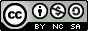 MeansActionsPercentageA. Portfolio entries onlineBy the end of each unit you will be expected to have completed and sent a series of tasks to the portfolio entries through Eminus 2.0.55%B. Conference activitiesTwice during the course you will be asked to contact your friends via our conference room, in order to compare, contrast, discuss and question your thoughts and ideas about different topics as well as about your own research. 10%C. Final Task:Written paperChoose 1 problem (from one of the units) that you have recognised that your students have in learning a particular aspect of language as a system. After defining the problem and explaining possible reasons for its occurrence, propose solution(s).35%Total100%